The Law of Conservation of Mass says that if nothing enters or leaves a system, the total ___________ in that system must be the same before and after any change.  Based on this Law, mark the following as possible or not: If a reaction of   A  +   B 	 	C 	+ 	D		( possible / impossible )30g	14g		40g		8gIf a reaction of   W  +   X 	 	Y 	+ 	Z		( possible / impossible )14g	16g		15g		15gFor a dissolving reaction:   Na2CO3(s) 	 	Na+(aq)  + CO32-(aq)	( possible / impossible )The Law of Conservation of Energy says that if nothing enters or leaves a system, the total __________ in that system must be the same before and after any change. Use this law to spot any fibs below:The Law of Conservation of Charge is similar to the two laws above.  It says that if nothing enters or leaves a system, the total ____________ in that system must be the same before and after any change. The Law of Conservation of Charge can help us spot wrongly written   equations for ions. Ba  + 2e-      Ba2+      	possible / impossible  F   F+  +      e-      	possible / impossibleS    S2+   +   2e-      	possible / impossibleI    I+  +  e-    		possible / impossibleAg    +    e-   Ag+      	possible / impossibleWrite a balanced equation for neutral Mg losing two electrons (In the first blank, write Mg.  You don’t need to write the high low numbers, just the charge, if any):____  ____  +  ____  Write a balanced equation for neutral chlorine atom gaining one electron:____  +  ____  ____  Write a balanced equation for a neutral boron atom  losing three electrons:____  ____  +  ____  Write a balanced equation for  O2- anion losing two electrons:____  ____  +  ____  Write a balanced equation for Iron(III) ion  gaining three electrons:____ +  ____   ____  ValenceHow many valence electrons does each atom below have?Below each particle group circle the total chargeFor electrically charged objects, the two principles of attraction are:attraction decreases with distanceattraction decreases when charge decreasesHow many valence electrons does each atom below have?To remove an electron from an atom we have to pull hard enough to overcome the attraction of the atom’s nucleus.  On the two atoms below, which has a valence electron that is easiest to remove?   (  A  /  B  )Ionization IICλeMis+ry: http://genest.weebly.com     Stop in for help every day at lunch and Tues,&Thurs after school!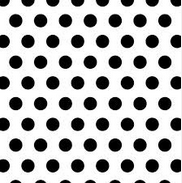 Name_________Period________( possible / impossible ) 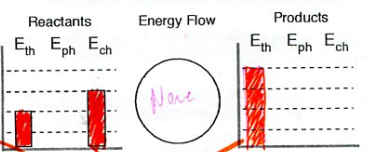 ( possible / impossible ) 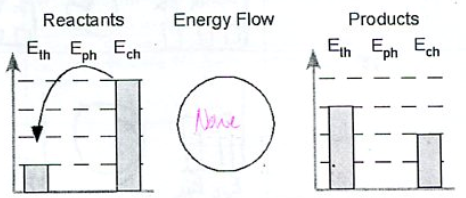 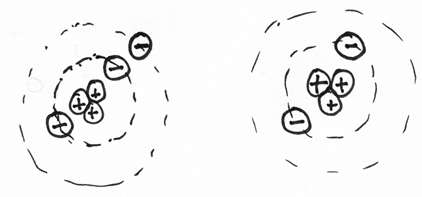 _________________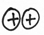 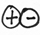 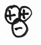 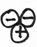 ( -2 / -1 / neutral / +1 / +2 )( -2 / -1 / neutral / +1 / +2 )( -2 / -1 / neutral / +1 / +2 )( -2 / -1 / neutral / +1 / +2 )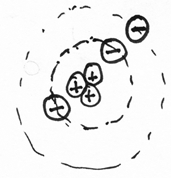 In this drawing of an atom the particles are labeled with their charges.   This atom contains   _______ electrons,    ______ protons,   and ______ neutrons._________________In which situation below will attraction be stronger? (  A  /  B  / no difference )In which situation below will attraction be stronger? (  A  /  B  / no difference )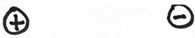 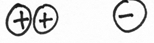 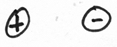 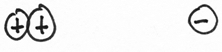 In which situation below will attraction be stronger? (  A  /  B  / no difference )In which situation below will attraction be stronger? (  A  /  B  / no difference )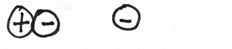 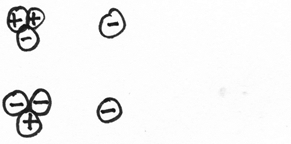 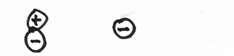 AB